Keterangan : ED = Evaluasi Diri, dan AMI = Audit Mutu InternalProdi dalam borang ini adalah seluruh komponen yang terlibat dalam pengelolaan prodi yang terdiri dari: Ka.Prodi/Kajur, Sek.Pro/Sekjur, Koordinator Praktek Laboratorium, dan Unit Penjaminan Mutu sesuai dengan tugas dan fungsi masing-masing.Bukti dokumen yang tidak ada, bisa dilingkari atau disilang.Laporan kegiatan wajib memuat daftar hadir, surat tugas, dokumentasi foto, dan materi Auditor wajib mengecek kesesuaian laporan penelitian dengan pertanyaan checklist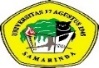 CHECKLIST AUDIT STANDAR HASIL PENELITIANCHECKLIST AUDIT STANDAR HASIL PENELITIANCHECKLIST AUDIT STANDAR HASIL PENELITIANKode/No: FM-PM/STD/SPMI/B.4.01Tanggal berlaku : 28/09/2021Revisi : 03NoPertanyaan Pertanyaan Bukti DokumenCatatan AuditorEDAMI1Berapakah Persentase hasil/laporan penelitian yang bersifat memperkaya materi perkuliahan ?Berapakah Persentase hasil/laporan penelitian yang bersifat memperkaya materi perkuliahan ?SOPBuku Standar SPMIPedoman Penulisan Penelitian dari LPPM1A>50%SOPBuku Standar SPMIPedoman Penulisan Penelitian dari LPPM1B15% -49%SOPBuku Standar SPMIPedoman Penulisan Penelitian dari LPPM1C<15%SOPBuku Standar SPMIPedoman Penulisan Penelitian dari LPPM2Berapakah Persentase hasil / laporan penelitian yang bersifat mengembangkan Prodi untuk pendidikan tinggi ?Berapakah Persentase hasil / laporan penelitian yang bersifat mengembangkan Prodi untuk pendidikan tinggi ?Etik Penelitian (tinjauan Review)  Aspek PenelitianAda Road Map Penelitian setiap ProdiAda Time ScheduleMonitoring dan Evaluasi Hasil penelitian2A>50%Etik Penelitian (tinjauan Review)  Aspek PenelitianAda Road Map Penelitian setiap ProdiAda Time ScheduleMonitoring dan Evaluasi Hasil penelitian2B15% -49%Etik Penelitian (tinjauan Review)  Aspek PenelitianAda Road Map Penelitian setiap ProdiAda Time ScheduleMonitoring dan Evaluasi Hasil penelitian2C<15%Etik Penelitian (tinjauan Review)  Aspek PenelitianAda Road Map Penelitian setiap ProdiAda Time ScheduleMonitoring dan Evaluasi Hasil penelitian3Berapakah Persentase hasil / laporan penelitian yang bersifat mengembangkan IPTEKS dan langsung menunjang pembangunan ?Berapakah Persentase hasil / laporan penelitian yang bersifat mengembangkan IPTEKS dan langsung menunjang pembangunan ?Rekap laporan penelitian berisi nama peneliti, judul, abstrak, capaian TKT (Tingkat Kesiapan Teknologi)3A>50%Rekap laporan penelitian berisi nama peneliti, judul, abstrak, capaian TKT (Tingkat Kesiapan Teknologi)3B15% -49%Rekap laporan penelitian berisi nama peneliti, judul, abstrak, capaian TKT (Tingkat Kesiapan Teknologi)3C<15%Rekap laporan penelitian berisi nama peneliti, judul, abstrak, capaian TKT (Tingkat Kesiapan Teknologi)4Berapakah Persentase hasil / laporan Penelitian yang bersifat mengembangkan ipteks dan meningkatkan kesejahteraan masyarakat dan daya saing bangsa ?Berapakah Persentase hasil / laporan Penelitian yang bersifat mengembangkan ipteks dan meningkatkan kesejahteraan masyarakat dan daya saing bangsa ?Rekap laporan penelitian berisi nama peneliti, judul, abstrak, capaian TKT4A>50%Rekap laporan penelitian berisi nama peneliti, judul, abstrak, capaian TKT4B15% -49%Rekap laporan penelitian berisi nama peneliti, judul, abstrak, capaian TKT4C<15%Rekap laporan penelitian berisi nama peneliti, judul, abstrak, capaian TKT5Berapakah Persentase publikasi ilmiah dosen/mahasiswa yang diterbitkan jurnal nasional tidak terakreditasi ?Berapakah Persentase publikasi ilmiah dosen/mahasiswa yang diterbitkan jurnal nasional tidak terakreditasi ?Bukti publikasi berupa artikel ilmiah/Jurnal Nasional tidak terakreditasi dan telah terbit (online) beserta url nya.5A100%Bukti publikasi berupa artikel ilmiah/Jurnal Nasional tidak terakreditasi dan telah terbit (online) beserta url nya.5B71%-99%Bukti publikasi berupa artikel ilmiah/Jurnal Nasional tidak terakreditasi dan telah terbit (online) beserta url nya.5C<70%Bukti publikasi berupa artikel ilmiah/Jurnal Nasional tidak terakreditasi dan telah terbit (online) beserta url nya.6Berapakah Persentase publikasi ilmiah dosen/mahasiswa yang diterbitkan jurnal terakreditasi nasional dibandingkan dengan jumlah seluruh makalah ?Berapakah Persentase publikasi ilmiah dosen/mahasiswa yang diterbitkan jurnal terakreditasi nasional dibandingkan dengan jumlah seluruh makalah ?Bukti publikasi berupa Jurnal nasional terakreditasi dan telah terbit (online) beserta url nya.6A80-100%Bukti publikasi berupa Jurnal nasional terakreditasi dan telah terbit (online) beserta url nya.6B51-79 %Bukti publikasi berupa Jurnal nasional terakreditasi dan telah terbit (online) beserta url nya.6C<50 %Bukti publikasi berupa Jurnal nasional terakreditasi dan telah terbit (online) beserta url nya.7Berapakah Persentase publikasi ilmiah dosen/ mahasiswa yang diterbitkan jurnal internasional dibandingkan dengan jumlah seluruh makalah ?Berapakah Persentase publikasi ilmiah dosen/ mahasiswa yang diterbitkan jurnal internasional dibandingkan dengan jumlah seluruh makalah ?Bukti publikasi berupa Jurnal Internasional dan telah terbit (online) beserta url nya 7A>5 judulBukti publikasi berupa Jurnal Internasional dan telah terbit (online) beserta url nya 7B1-3 judulBukti publikasi berupa Jurnal Internasional dan telah terbit (online) beserta url nya 7Cbelum adaBukti publikasi berupa Jurnal Internasional dan telah terbit (online) beserta url nya 8Berapakah Persentase publikasi ilmiah dosen/ mahasiswa yang berperan serta dan dipublikasikan dengan cara prosiding pada seminar / seminar nasional/ pertemuan ilmiah ?Berapakah Persentase publikasi ilmiah dosen/ mahasiswa yang berperan serta dan dipublikasikan dengan cara prosiding pada seminar / seminar nasional/ pertemuan ilmiah ?Sertifikat prosiding,Rekap data keikutsertaan per tahun 8A>5 judulSertifikat prosiding,Rekap data keikutsertaan per tahun 8B1-3 judulSertifikat prosiding,Rekap data keikutsertaan per tahun 8Cbelum adaSertifikat prosiding,Rekap data keikutsertaan per tahun 9Apakah Prodi memiliki hasil penelitian dari dosen/ mahasiswa yang telah dipatenkan dalam 3 tahun terakhir ?Apakah Prodi memiliki hasil penelitian dari dosen/ mahasiswa yang telah dipatenkan dalam 3 tahun terakhir ?Sertifikat HAKI, Rekap data perolehan hak paten per tahun 9A>5 judulSertifikat HAKI, Rekap data perolehan hak paten per tahun 9B1-3 judulSertifikat HAKI, Rekap data perolehan hak paten per tahun 9Cbelum adaSertifikat HAKI, Rekap data perolehan hak paten per tahun 